YULIIA KRAVCHENKO (ЮЛИЯ КРАВЧЕНКО)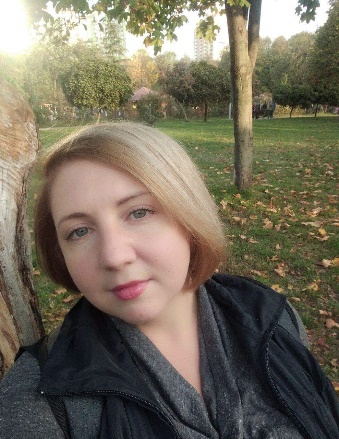 Date of birth: 15.01.1983Telefone. 53750551Viber, Telegram, WhatsApp +380676828776E-mail: y.kravchenko.psy@gmail.comFacebook       https://www.facebook.com/profile.php?id=100001225437387Working Experience2020-….                    «Psychological Centre of Eduard Pomytkin»			Position: psychologist-consultant2019-….	           «National aviation university»Aviation psychology departmentPosition: psychologist, teacher, curator of student’s groups	2014-2020		Children's camp «Robinzonia»Position: psychologist, leader of the camp counselors team2013– 2019		Aerospace Lyceum of National aviation universityPosition: psychologist, teacher.Professional Skills:Individual and group psychological counseling.Individual and group psychological correction.Teaching and learning for different age groups, including adult education, work with personnel.Organizational and manager’s skills.Skills to plan and successfully implement company objectives.The main directions of psychological activity:parent-child relations, personality development, goal-setting, coping difficult life situations. 			Образование1999-2004 		National Pedagogical University named after M.P. Drahomanov			Speciality: history teacher2011- 2014	University of Education Management" of the National Academy of Pedagogical Sciences of UkraineSpeciality: psychologist, psychology teacher of institution of higher education.2020-….                       National aviation universityAviation psychology departmentApplicant for a scientific degree PhDAdditional education:2010			«University of Economics and Law «CROCK»Training course «HR Director»2019 			All-Ukrainian public organization «Sviti»			Training course «Training for trainers with elements of coaching»2020 			Institute of Applied Social Technologies (St. Petersburg)Online training course «Psychological correction of psychosomatic diseases»Personal qualities: Sociability, ability to work in a team and independently, organization, responsibility, purposefulness, high level of learning, positive life outlook.Additional Information:October 2021 - February 2022  I worked in  Kindergarten and Elementary School as a psychologist – carried out group classes with children, individual work with children and consultations for parentsFrom 2013 I have conducted a huge number of art therapy classes for children from 3 years old and teenagers, as well as consultations for parents, thanks to which parents found a common language with their children.Also, my scientific work is devoted to effective parenting and I would love to work with children and their parents.I have extensive experience working with teenagers: building a life path, understanding themselves and their place in the world, establishing communication with parents, as well as consultation for teenagers parents.I have a certificate of a trainer, as well as author's trainings for teenagers and experience in their conduction.For the past two years, part of my job has been teaching at the Department of Psychology.I taught the following disciplines:Theory and practice of psychotraining.Teambuilding.Coaching.Emotional intelligence.General Psychology workshop.